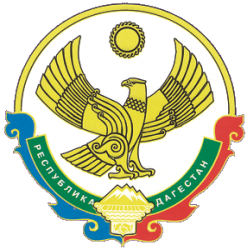 368389 с.Гоа ул.Гоинская 72  agul.goa1@mail.ru  тел. 8963 793 70 1210.06.2020	№ 19ПриказО признании результатов промежуточной аттестации учащихся 11 класса 2019-2020 учебном годуНа основании статьи 28 Федерального закона от 29.12.2012 № 273-ФЗ «Об образовании в Российской Федерации», приказа МКОУ «Гоинская СОШ» от 29.05.2020. «О порядке проведения промежуточной аттестации учащихся 11 класса в 2019-2020 учебном году» и в связи с распространением новой короновирусной инфекции (COVID-19)ПРИКАЗЫВАЮ:I. Признать в 2020 году результаты промежуточной аттестации за 11 класс результатами государственной итоговой аттестации по образовательной программе среднего общего образования.2. Установить, что дополнительными требованиями к признанию результатов промежуточной аттестации результатами ГИА-11 являются:-  выполнение выпускниками 11 классов в полном объёме учебного плана (наличие годовых отметок по всем учебным предметам не ниже удовлетворительных);-  наличие заявления на участие в ГИА-11 в установленный Порядком проведения ГИА по образовательным программам среднего общего образования ;-  наличие на промежуточной аттестации отметок не ниже удовлетворительных;-  имеющие «зачёт» за итоговое сочинение (изложение) по русскому языку;-  допущенные в 2020 году к ГИА-11.3. Выдать выпускникам 11 классов на основании результатов промежуточной аттестации, осуществлённой в соответствии с порядком проведения промежуточной аттестации в 9 и 11 классах в условиях угрозы распространения новой коронавирусной инфекции (COVID-19), аттестаты о среднем общем образовании.4. Разместить данный приказ на сайте МКОУ «Гоинская СОШ» 5. Ответственность за исполнения данного приказа возложить на заместителя директора по УВР Магомедова Ш.З.6. Контроль за исполнением приказа оставляю за собой.Директор МКОУ « Гоинская СОШ»                                                Шабсунов Н.Ш.МУНИЦИПАЛЬНОЕ КАЗЁННОЕ ОБЩЕОБРАЗОВАТЕЛЬНОЕ УЧРЕЖДЕНИЕ «ГОИНСКАЯ СРЕДНЯЯ ОБЩЕОБРАЗОВАТЕЛЬНАЯ ШКОЛА»АГУЛЬСКОГО РАЙОНА РЕСПУБЛИКИ ДАГЕСТАН